
Terrain ElevationIn this Appendix, we explain how we characterize variation in terrain for purposes of estimating the adjustment factor.  Terrain variation generally can be characterized by the standard deviation of terrain elevation.  To create a comparable terrain measure across geographic regions, we assign a terrain roughness value to each 100x100 meter grid cell (cell) by taking the standard deviation of terrain elevation of all cells that fall within a 2.5 kilometer radius of this 100x100 meter cell.  We then determine the terrain roughness values across a geographic region or a particular geography (e.g. Census tract) by taking a simple average of the 100x100 grid cell standard deviations of all grid cells that fall within the boundaries of the relevant geography.  We separate areas into three main categories: 1) flat (standard deviation of terrain elevation of 40 meters or less); 2) hilly (standard deviation of terrain elevation between 40 and 115 meters); and 3) mountainous (standard deviation of terrain elevation of greater than 115 meters).  Fig. A-1 below illustrates the terrain variations within the United States according to these three classifications.Fig. A-1:  Terrain Categories in the United States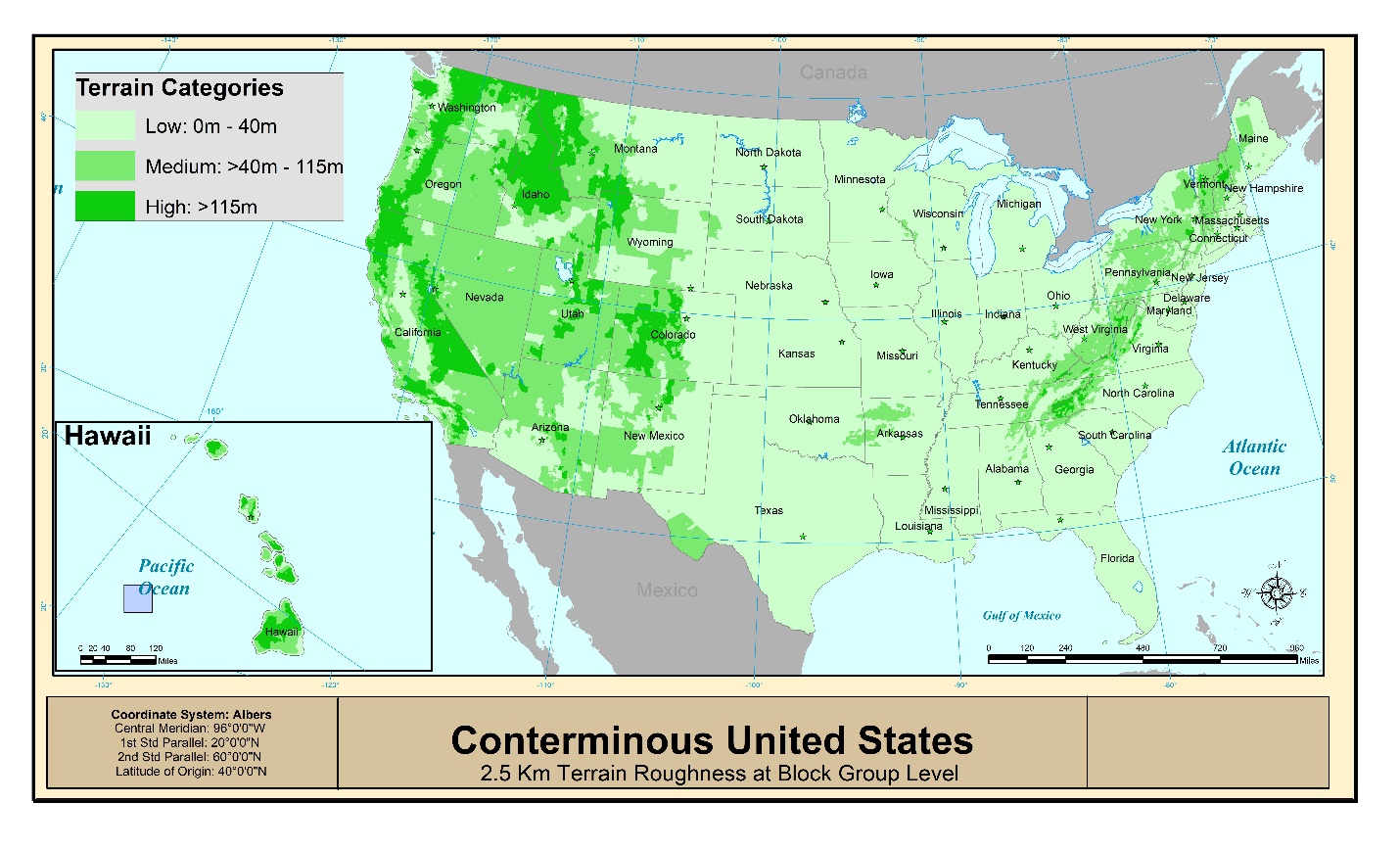 